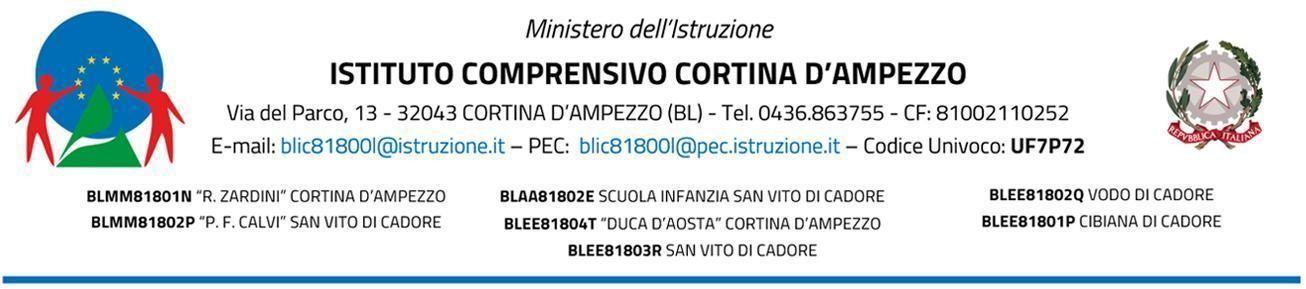 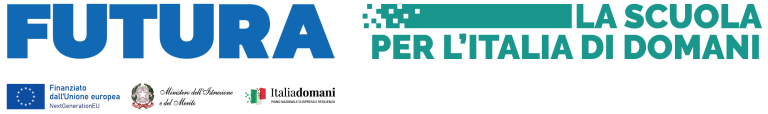 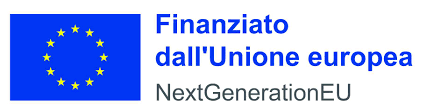 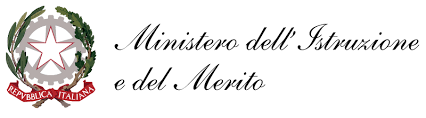 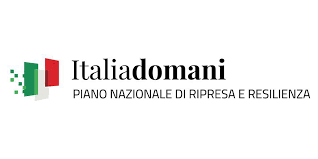 Al Dirigente Scolastico Alla DSGA               RICHIESTA AUTORIZZAZIONE USO MEZZO PROPRIO                                                                                                Il/La sottoscritto/a docente ______________________________ in servizio a tempoindeterminato/determinato presso la scuola _________________________________di __________________________________________________________________CHIEDEdi poter utilizzare il proprio mezzo (con.TARGA                   ) in occasione dell’uscita didattica della/e classe/i ____________, a mezzo scuolabus/a piedi, in orario scolastico/extrascolastico, il  giorno _______________ con partenza da  ___________________________ e destinazione _________________________ .Motivazione: □ lo scuolabus non ha ulteriori posti per gli accompagnatori;□ altro ____________________________Il/La sottoscritto/a esonera l’Amministrazione da qualsiasi responsabilità in merito a    sinistri durante il tragitto.   FIRMA DOCENTE ____________________________                                                                                           VISTO SI AUTORIZZAIl Dirigente ScolasticoDott. Paolo LamonFirmato digitalmente ai sensi del Codicedell’Amministrazione digitale e norme ad esso connesse